The Fourteenth session of the Observations Coordination Group (OCG-14) Cape Town, South Africa6-8 June 2023INFORMATION NOTE FOR IN-PERSON PARTICIPANTSVENUE OF THE MEETING	OCG-14  will be held from 6 to 8 June 2023 at the Peter Stoker Centre, Department of Forestry, Fisheries and the Environment (DFFE) East Pier Building, V+A Waterfront, Cape Town, South Africa. The meeting will be preceded by a number of side events as listed below (all at the same venue):GOOS Co-Design Boundary Current Exemplar session on 5 June 2023 (tbc)Low-cost sensor workshop, 2 June 2023 [Ann-Christine Zinkann, Juliet Hermes]Group building activity, 5 June 2023 (tbc) GOOS Co-Design Boundary Current Exemplar session, 5 June 2023 [Tammy Morris, Ann-Christine Zinkann]Capacity Development in high schools, 9 June 2023 [CD Team]ARRIVAL AT MEETINGCheck in for the Workshop and the OCG-14 session will take place at the registration desk in the venue on 6 June 2023 from 8.30 to 9.00 a.m. Participants are encouraged to bring a name tag at the time of registration [you are encouraged to use a prior name tag to reuse and recycle].WORKING LANGUAGEThe working language will be English only.ENTRY VISA REQUIREMENTSA List of countries exempt from requiring a visa to enter South Africa is available here: http://www.dha.gov.za/index.php/immigration-services/exempt-countriesThere are currently no COVID protocols in South Africa, however please continue to confirm with your travel agent/relevant authority.For attendees that require an invitation letter from the local organizers to apply for a visa, please request this letter directly from Prof Juliet Hermes (jc.hermes@saeon.nrf.ac.za)HOTEL RESERVATIONParticipants are advised to make their own accommodation bookings well in advance. Appendix A contains a list of some recommended hotels within the Waterfront in Cape Town, located close to the meeting venue. There are hundreds of hotels and airbnbs in Cape Town and the surrounds and more within the Waterfront. If you are not sure please get in touch!LOCAL TRANSPORTATIONParticipants shall arrange their local transportation between the airport and the hotel and between the hotel and the venue. The hotels listed below are within walking distance of the venue.Some hotels can provide the shuttle between the airport and the hotel, and / or the hotel and the venue. We can recommend DMC couriers (mention you are here for the OCG meeting with Juliet Hermes) davidlee.dmc@gmail.com, there are many other shuttles such as EZ shuttle, Cape Town airport shuttle etc. If you are not sure Uber and similar e-hailing services are also available, as well as the MyCiti Bus service. A map showing their V+A Waterfront route is shown below should your hotel be located further away from the V+A Waterfront.Depending on the weather and spread of participants, we may consider organising a shuttle from hotel to the venue if needed, hence the local organising committee will need your hotel informationLIFE AND HEALTH INSURANCELife/major health insurance for each participant is necessary and is the responsibility of participant’s institution or Government.  The  Local  Organizing Committee will  not assume  any  responsibility  for  life  and  major  health insurance, nor for expenses related to medical treatment or accidents.CURRENCY EXCHANGEThe local currency is the South African Rand. There are currency exchange offices at the Cape Town International Airport as well as most banks. Credit cards are also readily accepted at all hotels, shops and facilities. For updated exchange rates, please consult the XE website.LOCAL CLIMATE IN JUNEThe mean weather conditions in Cape Town in June are as follows:Extreme max temperature: 29.9° CExtreme min temperature: 5.9° CAverage max temperature: 18.3° CAverage min temperature: 11.8° CAverage rainfall for June: 117.5 mm, with an average of 13 rain days for month expected.INTERNET ACCESS AND COMMUNICATIONSWireless internet connectivity will be freely available to the participants, at the meeting’s venue.The Local Organizing Committee can facilitate participants to purchase local SIM cards for mobile phones, if required. This service should also be available on arrival at the Cape Town International Airport.ELECTRICITY VOLTAGEThe voltage in South Africa is 220-240 Volts. Primary socket types in South Africa use the type D and M Plugs (see image below). At the venue, there will be extension leads and multiplugs available. Some of these are fitted with the standard two-prong (European) plug type, but please consider purchasing an adaptor for visiting South Africa. If you have a European plug it is easy to purchase an additional local adaptor within SA if needed. These should also be available at electronics shops on arrival at Cape Town International Airport.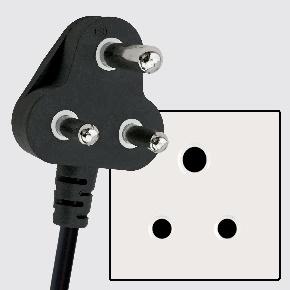 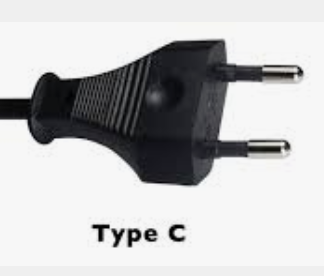 LOCAL ORGANIZING COMMITTEEFor any further information please contact the Local Organizing Committee at the following address:Prof. Juliet HermesEgagasini Node, South African Environmental Observation Network (SAEON)Cell: +27 83 472 9159Email: jc.hermes@saeon.nrf.ac.zaDr. Tamaryn MorrisMarine Unit, South African Weather Service (SAWS)Cell: +27 82 509 1713Email: tamaryn.morris@weathersa.co.zaAPPENDIX ALIST OF RECOMMENDED HOTELSNotes: 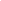 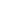 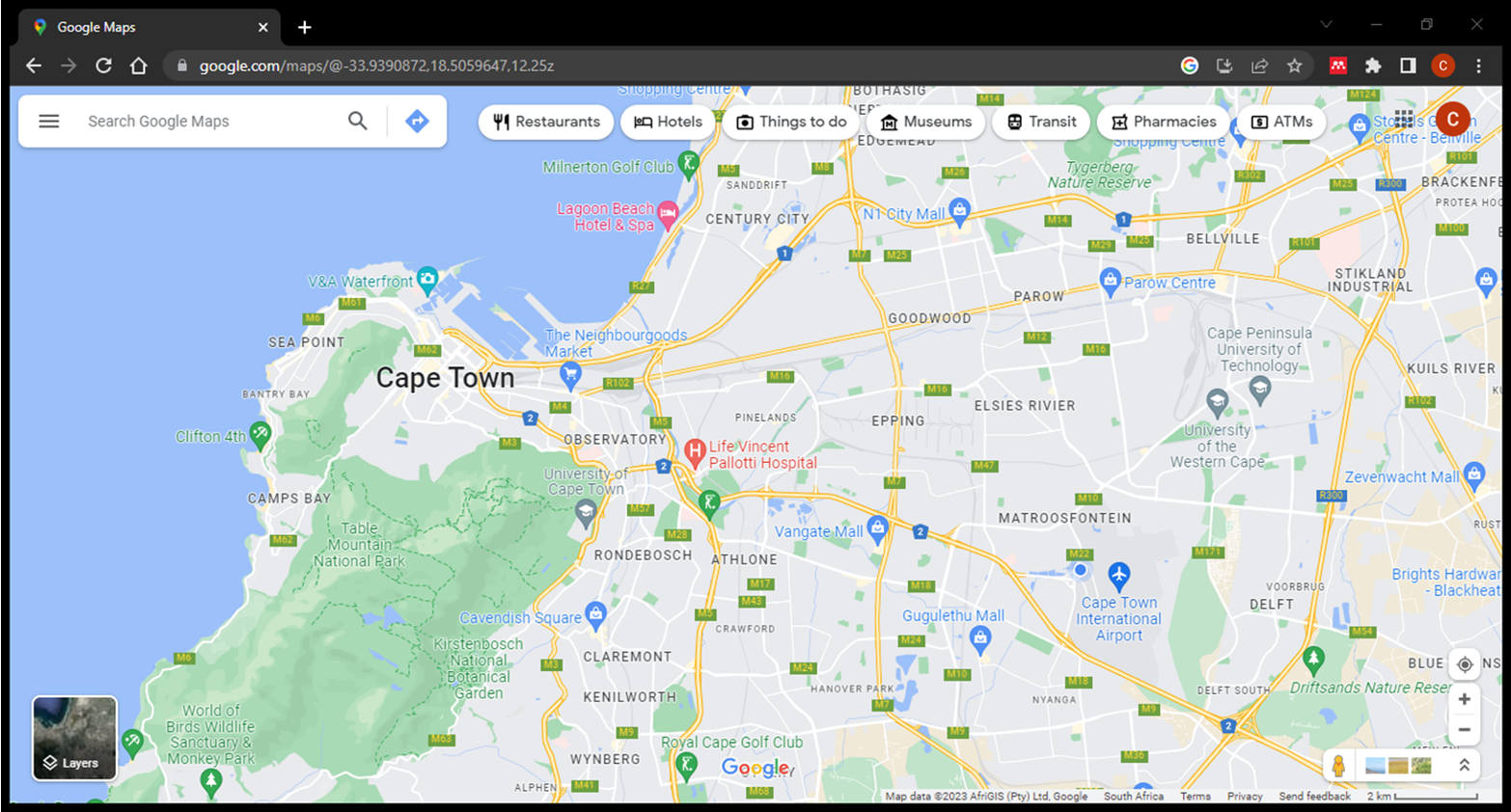 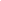 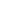 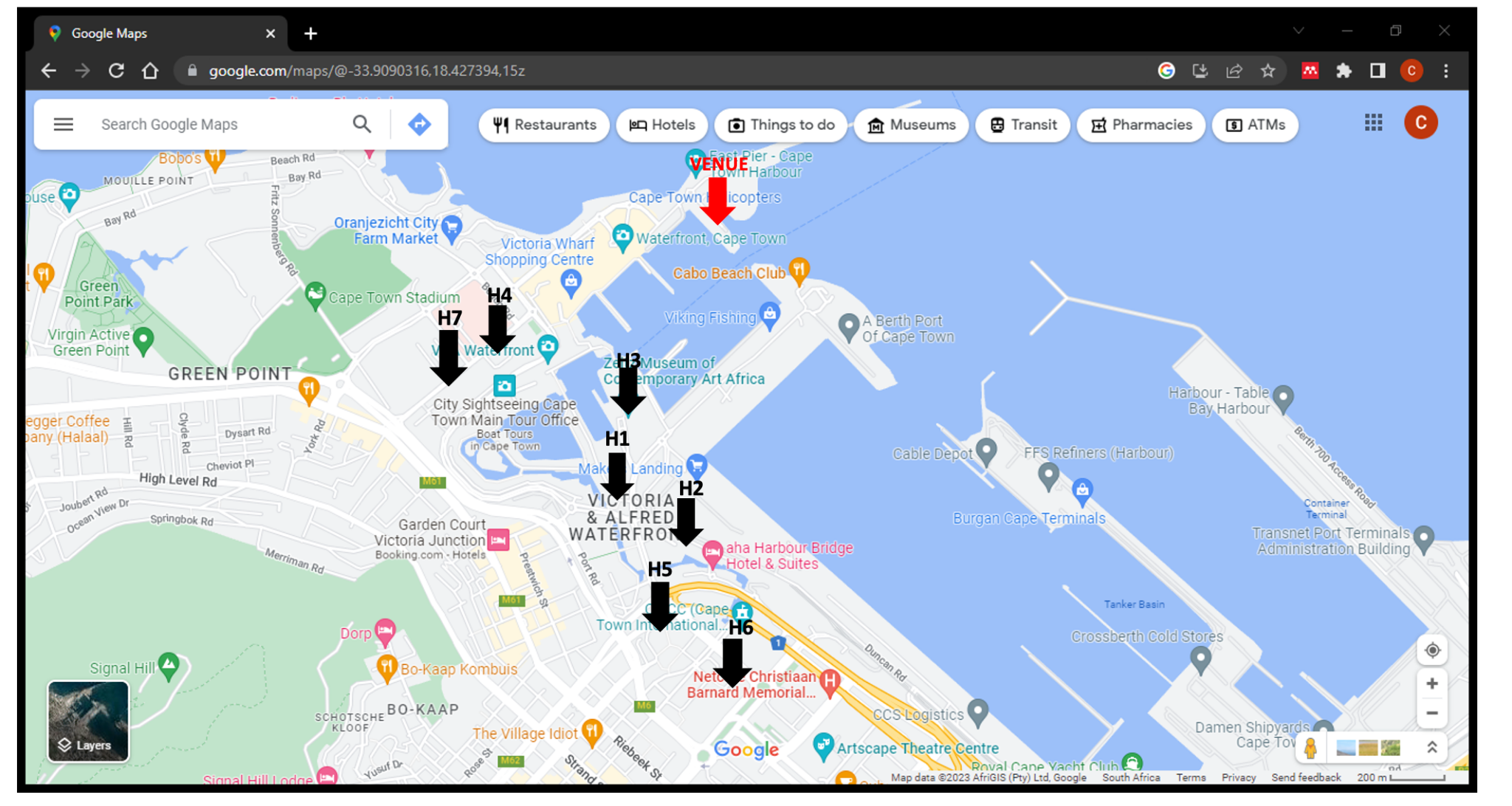 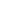 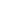 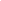 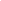 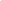 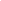 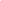 NoAccommodation in Cape TownAddressRate of the Room/NightH1Atlantic Marina V&A Marina Residential, West Quary Roa, V&A Waterfront, 8001, Cape Town, South AfricaTel: +27 21 418 0128Email: enquiries@atlanticmarina.comhttps://www.atlanticmarina.com/Standard RoomR 3700 / approx. USD 202 H2AC By Marriott Cape Town WaterfrontDockrail Road, Foreshore, 8001, Cape Town, South AfricaTel: +27 21 1371 100 https://www.marriott.com/en-us/hotels/cptar-ac-hotel-cape-town-waterfront/overview/Standard RoomR 2360 / approx. USD 138 H3Radisson RED V&A Waterfront Silo 6, Silo Square, V&A Waterfront, Cape Town, 8001, South AfricaTel: +27 87 086 1578Email: baxter@radissonred.comhttps://www.radissonhotels.com/en-us/Standard RoomR 2271 / approx. USD 134--Superior RoomR 2877 / approx. USD 168H4The Commodore HotelPortswood Rd, Victoria & Alfred Waterfront, Cape Town, 8002Tel: +27 21 415 1000Email: commodore@legacyhotels.comhttps://www.legacyhotels.co.za/hotels/commodore-hotelStandard RoomR 3159 / approx. USD 184--Deluxe RoomR 3627 /approx. USD 211H5Southern Sun Waterfront 1 Lower Buitengracht, Cape Town, Western Cape, South AfricaTel: +27 21 409 4000Email: sswaterfront.reservations@southernsun.com https://southernsun.comStandard Room R 2696 / approx. USD 157--Executive Room R 3850 / approx. USD 224H6Capetonian HotelPier Place, Heerengracht Street, Cape Town, 8001, South Africa Tel: +27 21 405 5670 Email: enquiries@capetonian.co.za https://capetonian.co.zaSuperior Room R 1080 / approx. USD 63 – Deluxe Room R 1350 /approx. USD 79H7Protea Hotel Cape Town Waterfront Breakwater LodgePortswood Road, V & A Waterfront, Cape Town, South Africa, 8001Tel: +27 21 406 1911https://www.marriott.comStandard RoomR 2017 / approx. 117 USD--Deluxe RoomR 2276 / approx.132 USD